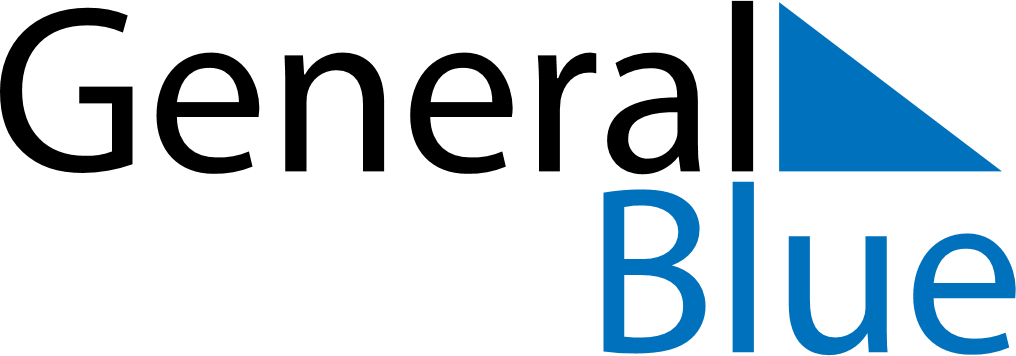 July 2024July 2024July 2024July 2024July 2024July 2024Mwaro, BurundiMwaro, BurundiMwaro, BurundiMwaro, BurundiMwaro, BurundiMwaro, BurundiSunday Monday Tuesday Wednesday Thursday Friday Saturday 1 2 3 4 5 6 Sunrise: 6:07 AM Sunset: 6:02 PM Daylight: 11 hours and 55 minutes. Sunrise: 6:07 AM Sunset: 6:02 PM Daylight: 11 hours and 55 minutes. Sunrise: 6:07 AM Sunset: 6:03 PM Daylight: 11 hours and 55 minutes. Sunrise: 6:07 AM Sunset: 6:03 PM Daylight: 11 hours and 55 minutes. Sunrise: 6:08 AM Sunset: 6:03 PM Daylight: 11 hours and 55 minutes. Sunrise: 6:08 AM Sunset: 6:03 PM Daylight: 11 hours and 55 minutes. 7 8 9 10 11 12 13 Sunrise: 6:08 AM Sunset: 6:03 PM Daylight: 11 hours and 55 minutes. Sunrise: 6:08 AM Sunset: 6:04 PM Daylight: 11 hours and 55 minutes. Sunrise: 6:08 AM Sunset: 6:04 PM Daylight: 11 hours and 55 minutes. Sunrise: 6:08 AM Sunset: 6:04 PM Daylight: 11 hours and 55 minutes. Sunrise: 6:08 AM Sunset: 6:04 PM Daylight: 11 hours and 55 minutes. Sunrise: 6:08 AM Sunset: 6:04 PM Daylight: 11 hours and 55 minutes. Sunrise: 6:09 AM Sunset: 6:04 PM Daylight: 11 hours and 55 minutes. 14 15 16 17 18 19 20 Sunrise: 6:09 AM Sunset: 6:05 PM Daylight: 11 hours and 56 minutes. Sunrise: 6:09 AM Sunset: 6:05 PM Daylight: 11 hours and 56 minutes. Sunrise: 6:09 AM Sunset: 6:05 PM Daylight: 11 hours and 56 minutes. Sunrise: 6:09 AM Sunset: 6:05 PM Daylight: 11 hours and 56 minutes. Sunrise: 6:09 AM Sunset: 6:05 PM Daylight: 11 hours and 56 minutes. Sunrise: 6:09 AM Sunset: 6:05 PM Daylight: 11 hours and 56 minutes. Sunrise: 6:09 AM Sunset: 6:05 PM Daylight: 11 hours and 56 minutes. 21 22 23 24 25 26 27 Sunrise: 6:09 AM Sunset: 6:05 PM Daylight: 11 hours and 56 minutes. Sunrise: 6:09 AM Sunset: 6:06 PM Daylight: 11 hours and 56 minutes. Sunrise: 6:09 AM Sunset: 6:06 PM Daylight: 11 hours and 56 minutes. Sunrise: 6:09 AM Sunset: 6:06 PM Daylight: 11 hours and 56 minutes. Sunrise: 6:09 AM Sunset: 6:06 PM Daylight: 11 hours and 57 minutes. Sunrise: 6:09 AM Sunset: 6:06 PM Daylight: 11 hours and 57 minutes. Sunrise: 6:09 AM Sunset: 6:06 PM Daylight: 11 hours and 57 minutes. 28 29 30 31 Sunrise: 6:09 AM Sunset: 6:06 PM Daylight: 11 hours and 57 minutes. Sunrise: 6:08 AM Sunset: 6:06 PM Daylight: 11 hours and 57 minutes. Sunrise: 6:08 AM Sunset: 6:06 PM Daylight: 11 hours and 57 minutes. Sunrise: 6:08 AM Sunset: 6:06 PM Daylight: 11 hours and 57 minutes. 